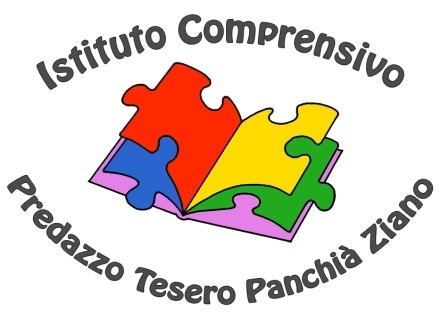 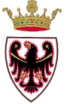 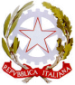           Istituto Comprensivo Predazzo-Tesero-Panchià-ZianoScuola …Art. 12, comma 5, L. 104/92 Alunno:  Classe:  				                     Anno scolastico: Operatori che interagiscono con l’alunnoInsegnanti curricolari: Insegnanti specialisti di lingua:Insegnante di sostegno:        tempi Assistente educatrice:                      tempiCompresenze utilizzate con l’alunno : tempi DATI INFORMATIVI DELL’ALUNNO:Anno scolastico di frequenza, tipologia di certificazione, operatori del servizio sanitario da cui è seguito (neuropsichiatra, psicologo, assistente sociale, educatori ecc), precedente scolarizzazione.PRECEDENTE SCOLARIZZAZIONEANALISI DELLA SITUAZIONE DI PARTENZA:Desunta dalla diagnosi funzionale, dal PDF, dalle osservazioni e da eventuali incontri con gli specialistici, specificando le competenze raggiunte dall’alunno.RAPPORTI SCUOLA-FAMIGLIARAPPORTI CON IL GRUPPO CLASSEORGANIZZAZIONE DELL’AMBIENTE E DEL TEMPO SCUOLA:Descrizione della classeRISORSE DELLA SCUOLA Descrizione degli spazi utilizzati dall’alunno, strumenti e supporti.ORARIO SETTIMANALEOrario della classe, orario dell’insegnante di sostegno e/o assistente educatore, attività di compresenza ecc.INDIVIDUAZIONE DEI BISOGNI E DELLE POTENZIALITA’:(desunti dal PDF).Il Consiglio di classe ha individuato i seguenti bisogni per l’alunna.Asse 1. Affettivo-relazionaleAsse 2: AutonomiaAsse 3: Comunicazione e linguaggioAsse 4: Sensoriale-percettivoAsse 5: Motorio-prassicoAsse 6: NeuropsicologicoAsse 7: CognitivoIl Consiglio di Classe ha individuato le seguenti potenzialità:…PROGRAMMAZIONE EDUCATIVA E DIDATTICA INTEGRATA A QUELLA DELLA CLASSE:Modalità d’interventoprogramma individualizzato, personalizzato, per obiettivi minimi, della classe; differenziato per obiettivi, metodologia, contenuti, strategie, spazi, tempi;differenziati i contenuti per semplificazione, riduzione, sostituzione, integrazione;attività svolte in classe/fuori dalla classe, di gruppo, tutoring ecc.Progetti previsti per la classeProgetti previsti per l'alunnoAREE D’INTERVENTO:ASSE 1: AFFETTIVO- RELAZIONALE…MODALITA’ DI VALUTAZIONEIl Consiglio di classe:I genitori:data, 		Visto: IL DIRIGENTE SCOLASTICO	__________________________________________                 Cognome Nome                                QualificaNeuropsichiatra infantilePsicomotricistaLogopedista Assistente socialeEducatrice domiciliareANNO SCOLASTICOSCUOLA FREQUENTATACLASSE FREQUENTATAGIORNOINTERVENTOLUNEDÌMARTEDÌMERCOLEDÌGIOVEDÌVENERDÌSABATOMATTINOMATTINOMATTINOMATTINOMATTINOMATTINOMATTINO8.00 – 8.508.50 – 9.409.40 – 10.30INTERVALLOINTERVALLOINTERVALLOINTERVALLOINTERVALLOINTERVALLOINTERVALLO10.50 – 11.4011.40- 12.30POMERIGGIOPOMERIGGIOPOMERIGGIOPOMERIGGIOPOMERIGGIOPOMERIGGIOPOMERIGGIO14.30 – 15.3015.30 – 16.30OBIETTIVI FORMATIVISTRATEGIE/ATTIVITàVERIFICACognome e nome Firma